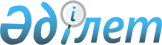 Тасқала аудандық мәслихатының 2011 жылғы 21 желтоқсандағы № 40-2 "2012-2014 жылдарға арналған аудандық бюджет туралы" шешіміне өзгерістер енгізу туралы
					
			Күшін жойған
			
			
		
					Батыс Қазақстан облысы Тасқала аудандық мәслихатының 2012 жылғы 10 қазандағы № 6-1 шешімі. Батыс Қазақстан облысы Әділет департаментінде 2012 жылғы 25 қазанда № 3101 тіркелді. Күші жойылды - Батыс Қазақстан облысы Тасқала аудандық мәслихаттың 2013 жылғы 25 қаңтардағы № 8-3 шешімімен      Ескерту. Күші жойылды - Батыс Қазақстан облысы Тасқала аудандық мәслихаттың 2013.01.25 № 8-3 шешімімен      Қазақстан Республикасының 2008 жылғы 4 желтоқсандағы Бюджет кодексiне, Қазақстан Республикасының 2001 жылғы 23 қаңтардағы "Қазақстан Республикасындағы жергiлiктi мемлекеттiк басқару және өзiн-өзi басқару туралы" Заңына сәйкес аудандық мәслихат ШЕШIМ ЕТТI:



      1. Тасқала аудандық мәслихатының "2012-2014 жылдарға арналған аудандық бюджет туралы" 2011 жылғы 22 желтоқсандағы № 40-2 шешіміне (Нормативтік құқықтық актілерді мемлекеттік тіркеу тізілімінде № 7-11-152 болып тіркелген, 2012 жылғы 6 қаңтардағы, 10 ақпандағы, 17 ақпандағы, 24 ақпандағы, 16 наурыздағы, 30 наурыздағы "Екпін" аудандық газетінің № 1-2, № 7, № 8, № 9, № 12, № 14 жарияланған) келесі өзгерістер енгізілсін:



      1 тармақта:

      2) тармақшадағы:

      "2 091 866" деген сан "2 088 034" деген санмен ауыстырылсын;

      4) тармақшадағы:

      "қаржы активтерімен операциялар бойынша сальдо" жолындағы "8 719" деген сан "12 551" деген санмен ауыстырылсын;

      "қаржы активтерін сатып алу" жолындағы "8 719" деген сан "12 551" деген санмен ауыстырылсын;



      аталған шешімнің 1, 6 қосымшалары осы шешімнің 1, 2 қосымшаларына сәйкес жаңа редакцияда баяндалсын.



      2. Осы шешім 2012 жылдың 1 қаңтарынан бастап қолданысқа енгізіледі.      Сессия төрағасы                  В. Фролов

      Аудандық мәслихат хатшысының

      міндетін атқарушы                Ж. Бисенгалиева

Аудандық мәслихаттың

2012 жылғы 10 қазандағы

№ 6-1 шешіміне 1 қосымшаАудандық мәслихаттың

2011 жылғы 21 желтоқсандағы

№ 40-2 шешіміне 1 қосымша 2012 жылдың аудандық бюджеті(мың теңге)

Аудандық мәслихаттың

2012 жылғы 10 қазандағы

№ 6-1 шешіміне 2 қосымшаАудандық мәслихаттың

2011 жылғы 21 желтоқсандағы

№ 40-2 шешіміне 6 қосымша 2012 жылға арналған мектептердегі

жалпы білім беру бағдарламасы

бойынша бюджет қаражаттары(мың теңге)
					© 2012. Қазақстан Республикасы Әділет министрлігінің «Қазақстан Республикасының Заңнама және құқықтық ақпарат институты» ШЖҚ РМК
				СанатыСанатыСанатыСанатыСомасыСыныбыСыныбыСыныбыСомасыIшкi сыныбыIшкi сыныбыСомасыАтауыСомасы12356І. Кірістер2 043 9401Салықтық түсімдер195 90901Табыс салығы74 6692Жеке табыс салығы74 66903Әлеуметтiк салық66 8551Әлеуметтік салық66 85504Меншiкке салынатын салықтар50 3711Мүлiкке салынатын салықтар39 9003Жер салығы1 2774Көлiк құралдарына салынатын салық7 0505Бірыңғай жер салығы2 14405Тауарларға, жұмыстарға және қызметтер көрсетуге салынатын iшкi салықтар2 8252Акциздер8503Табиғи және басқа ресурстарды пайдаланғаны үшiн түсетiн түсiмдер3004Кәсiпкерлiк және кәсiби қызметтi жүргiзгенi үшiн алынатын алымдар1 6455Ойын бизнесіне салық3008Заңдық мәнді іс-әрекеттерді жасағаны және (немесе) құжаттар бергені үшін оған уәкілеттігі бар мемлекеттік органдар немесе лауазымды адамдар алатын міндетті төлемдер1 1891Мемлекеттік баж1 1892Салықтық емес түсiмдер2 47501Мемлекет меншігінен түсетін түсімдер4755Мемлекет меншігіндегі мүлікті жалға беруден түсетін кірістер47504Мемлекеттік бюджеттен қаржыландырылатын, сондай-ақ Қазақстан Республикасы Ұлттық Банкінің бюджетінен (шығыстар сметасынан) ұсталатын және қаржыландырылатын мемлекеттік мекемелер салатын айыппұлдар, өсімпұлдар, санкциялар, өндіріп алулар5001Мемлекеттік бюджеттен қаржыландырылатын, сондай-ақ Қазақстан Республикасы Ұлттық Банкінің бюджетінен (шығыстар сметасынан) ұсталатын және қаржыландырылатын мемлекеттік мекемелер салатын айыппұлдар, өсімпұлдар, санкциялар, өндіріп алулар50006Басқа да салықтық емес түсiмдер1 5001Басқа да салықтық емес түсiмдер1 5003Негізгі капиталды сатудан түсетін түсімдер50003Жердi және материалдық емес активтердi сату5001Жерді сату5004Трансферттерден түсетін түсімдер1 845 05602Мемлекеттiк басқарудың жоғары тұрған органдарынан түсетiн трансферттер1 845 0562Облыстық бюджеттен түсетiн трансферттер1 845 056Функционалдық топФункционалдық топФункционалдық топФункционалдық топФункционалдық топСомасыКіші функцияКіші функцияКіші функцияКіші функцияСомасыБюджеттік бағдарламалардың әкiмшiсiБюджеттік бағдарламалардың әкiмшiсiБюджеттік бағдарламалардың әкiмшiсiСомасыБағдарламаБағдарламаСомасыАтауыСомасы123456II. ШЫҒЫНДАР2 088 03401Жалпы сипаттағы мемлекеттiк қызметтер көрсету184 5681Мемлекеттiк басқарудың жалпы функцияларын орындайтын өкiлдi, атқарушы және басқа органдар170 406112Аудан (облыстық маңызы бар қала) мәслихатының аппараты12 327001Аудан (облыстық маңызы бар қала) мәслихатының қызметін қамтамасыз ету жөніндегі қызметтер12 327122Аудан (облыстық маңызы бар қала) әкімінің аппараты54 539001Аудан (облыстық маңызы бар қала) әкімінің қызметін қамтамасыз ету жөніндегі қызметтер45 734003Мемлекеттік органның күрделі шығыстары8 805123Қаладағы аудан, аудандық маңызы бар қала, кент, аул (село), ауылдық (селолық) округ әкімінің аппараты103 540001Қаладағы аудан, аудандық маңызы бар қаланың, кент, ауыл (село), ауылдық (селолық) округ әкімінің қызметін қамтамасыз ету жөніндегі қызметтер94 703022Мемлекеттік органның күрделі шығыстары8 8372Қаржылық қызмет401459Ауданның (облыстық маңызы бар қаланың) экономика және қаржы бөлімі401004Біржолғы талондарды беру жөніндегі жұмысты ұйымдастыру және біржолғы талондарды сатудан түскен сомаларды толық алынуын қамтамасыз ету 201011Коммуналдық меншікке түскен мүлікті есепке алу, сақтау, бағалау және сату2009Жалпы сипаттағы өзге де мемлекеттiк қызметтер13 761459Ауданның (облыстық маңызы бар қаланың) экономика және қаржы бөлімі13 761001Ауданның (облыстық маңызы бар қаланың) экономикалық саясатын қалыптастыру мен дамыту, мемлекеттік жоспарлау, бюджеттік атқару және коммуналдық меншігін басқару саласындағы мемлекеттік саясатты іске асыру жөніндегі қызметтер13 76102Қорғаныс8 5501Әскери мұқтаждар2 171122Аудан (облыстық маңызы бар қала) әкімінің аппараты2 171005Жалпыға бірдей әскери міндетті атқару шеңберіндегі іс-шаралар2 1712Төтенше жағдайлар жөніндегі жұмыстарды ұйымдастыру6 379122Аудан (облыстық маңызы бар қала) әкімінің аппараты6 379006Аудан (облыстық маңызы бар қала) ауқымындағы төтенше жағдайлардың алдын алу және жою5 772007Аудандық (қалалық) ауқымдағы дала өрттерінің, сондай-ақ мемлекеттік өртке қарсы қызмет органдары құрылмаған елдi мекендерде өрттердің алдын алу және оларды сөндіру жөніндегі іс-шаралар60703Қоғамдық тәртіп, қауіпсіздік, құқықтық, сот, қылмыстық-атқару қызметі221Құқық қорғау қызметi22458Ауданның (облыстық маңызы бар қаланың) тұрғын үй-коммуналдық шаруашылығы, жолаушылар көлігі және автомобиль жолдары бөлімі22021Елдi мекендерде жол қозғалысы қауiпсiздiгін қамтамасыз ету2204Бiлiм беру1 139 3561Мектепке дейінгі тәрбие және оқыту93 226464Ауданның (облыстық маңызы бар қаланың) білім беру бөлімі93 226009Мектепке дейінгі тәрбиелеу мен оқытуды қамтамасыз ету92 326021Республикалық бюджеттен берілетін нысаналы трансферттер есебінен мектепке дейінгі ұйымдардың тәрбиешілеріне біліктілік санаты үшін қосымша ақының мөлшерін ұлғайту 9002Жалпы бастауыш, жалпы негізгі, жалпы орта бiлiм беру1 015 477464Ауданның (облыстық маңызы бар қаланың) білім беру бөлімі1 015 477003Жалпы білім беру945 001006Балаларға қосымша білім беру 54 393063Республикалық бюджеттен берілетін нысаналы трансферттер есебінен "Назарбаев зияткерлік мектептері" ДБҰ-ның оқу бағдарламалары бойынша біліктілікті арттырудан өткен мұғалімдерге еңбекақыны арттыру 773064Республикалық бюджеттен берілетін трансферттер есебінен мектеп мұғалімдеріне біліктілік санаты үшін қосымша ақының мөлшерін ұлғайту15 3109Білім беру саласындағы өзге де қызметтер30 653464Ауданның (облыстық маңызы бар қаланың) білім беру бөлімі30 653001Жергілікті деңгейде білім беру саласындағы мемлекеттік саясатты іске асыру жөніндегі қызметтер7 032005Ауданның (облыстық маңызы бар қаланың) мемлекеттік білім беру мекемелер үшін оқулықтар мен оқу-әдiстемелiк кешендерді сатып алу және жеткізу13 105007Аудандық (қалалық) ауқымдағы мектеп олимпиадаларын және мектептен тыс іс-шараларды өткiзу146015Республикалық бюджеттен берілетін трансферттер есебінен жетім баланы (жетім балаларды) және ата-аналарының қамқорынсыз қалған баланы (балаларды) күтіп-ұстауға асыраушыларына ай сайынғы ақшалай қаражат төлемдері4 394020Республикалық бюджеттен берілетін трансферттер есебінен үйде оқытылатын мүгедек балаларды жабдықпен, бағдарламалық қамтыммен қамтамасыз ету 4 2000681 77605Денсаулық сақтау2999Денсаулық сақтау саласындағы өзге де қызметтер299123Қаладағы аудан аудандық маңызы бар қала, кент, аул (село), ауылдық (селолық) округ әкімінің аппараты299002Ерекше жағдайларда сырқатты ауыр адамдарды дәрігерлік көмек көрсететін ең жақын денсаулық сақтау ұйымына жеткізуді ұйымдастыру29906Әлеуметтiк көмек және әлеуметтiк қамсыздандыру123 8912Әлеуметтiк көмек99 806451Ауданның (облыстық маңызы бар қаланың) жұмыспен қамту және әлеуметтік бағдарламалар бөлімі99 806002Еңбекпен қамту бағдарламасы34 837005Мемлекеттік атаулы әлеуметтік көмек 8 531006Тұрғын үй көмегі1 117007Жергілікті өкілетті органдардың шешімі бойынша мұқтаж азаматтардың жекелеген топтарына әлеуметтік көмек5 115010Үйден тәрбиеленіп оқытылатын мүгедек балаларды материалдық қамтамасыз ету1 220014Мұқтаж азаматтарға үйде әлеуметтiк көмек көрсету20 37101618 жасқа дейінгі балаларға мемлекеттік жәрдемақылар13 340017Мүгедектерді оңалту жеке бағдарламасына сәйкес, мұқтаж мүгедектерді міндетті гигиеналық құралдармен және ымдау тілі мамандарының қызмет көрсетуін, жеке көмекшілермен қамтамасыз ету5 330023Жұмыспен қамту орталықтарының қызметін қамтамасыз ету9 9459Әлеуметтiк көмек және әлеуметтiк қамтамасыз ету салаларындағы өзге де қызметтер24 085451Ауданның (облыстық маңызы бар қаланың) жұмыспен қамту және әлеуметтік бағдарламалар бөлімі24 085001Жергілікті деңгейде жұмыспен қамтуды қамтамасыз ету және халық үшін әлеуметтік бағдарламаларды іске асыру саласындағы мемлекеттік саясатты іске асыру жөніндегі қызметтер23 372011Жәрдемақыларды және басқа да әлеуметтік төлемдерді есептеу, төлеу мен жеткізу бойынша қызметтерге ақы төлеу71307Тұрғын үй-коммуналдық шаруашылық346 1591Тұрғын үй шаруашылық99 076123Қаладағы аудан аудандық маңызы бар қала, кент, аул (село), ауылдық (селолық) округ әкімінің аппараты0007Аудандық маңызы бар қаланың, кенттің, ауылдың (селоның), ауылдық (селолық) округтің мемлекеттік тұрғын үй қорының сақталуын ұйымдастыру0458Ауданның (облыстық маңызы бар қаланың) тұрғын үй-коммуналдық шаруашылығы, жолаушылар көлігі және автомобиль жолдары бөлімі12 761003Мемлекеттік тұрғын үй қорының сақтаулуын ұйымдастыру7 041004Азаматтардың жекелеген санаттарын тұрғын үймен қамтамасыз ету5 400031Кондоминиум объектілеріне техникалық паспорттар дайындау320466Ауданның (облыстық маңызы бар қаланың) сәулет, қала құрылысы және құрылыс бөлімі86 315003Мемлекеттік коммуналдық тұрғын үй қорының тұрғын үйін жобалау, салу және (немесе) сатып алу3 120004Инженерлік коммуникациялық инфрақұрылымды жобалау, дамыту, жайластыру және (немесе) сатып алу83 1952Коммуналдық шаруашылық219 418123Қаладағы аудан аудандық маңызы бар қала, кент, аул (село), ауылдық (селолық) округ әкімінің аппараты3 782014Елді мекендерді сумен жабдықтауды ұйымдастыру3 782458Ауданның (облыстық маңызы бар қаланың) тұрғын үй-коммуналдық шаруашылығы, жолаушылар көлігі және автомобиль жолдары бөлімі2 690012Сумен жабдықтау және су бұру жүйесінің жұмыс істеуі 2 690466Ауданның (облыстық маңызы бар қаланың) сәулет, қала құрылысы және құрылыс бөлімі212 946006Сумен жабдықтау және су бұру жүйесін дамыту212 9463Елді-мекендерді көркейту27 665123Қаладағы аудан аудандық маңызы бар қала, кент, аул (село), ауылдық (селолық) округ әкімінің аппараты22 403008Елді-мекендердің көшелерін жарықтандыру4 400009Елді-мекендердің санитариясын қамтамасыз ету1 675011Елді-мекендерді абаттандыру мен көгалдандыру16 328458Ауданның (облыстық маңызы бар қаланың) тұрғын үй-коммуналдық шаруашылығы, жолаушылар көлігі және автомобиль жолдары бөлімі5 262015Елдi-мекендердің көшелерiн жарықтандыру930016Елді-мекендердің санитариясын қамтамасыз ету662018Елдi-мекендердi абаттандыру және көгалдандыру3 67008Мәдениет, спорт, туризм және ақпараттық кеңістiк194 0991Мәдениет саласындағы қызмет99 473457Ауданның (облыстық маңызы бар қаланың) мәдениет, тілдерді дамыту, дене шынықтыру және спорт бөлімі99 473003Мәдени-демалыс жұмысын қолдау99 4732Спорт5 185457Ауданның (облыстық маңызы бар қаланың) мәдениет, тілдерді дамыту, дене шынықтыру және спорт бөлімі5 185009Аудандық (облыстық маңызы бар қалалық) деңгейде спорттық жарыстар өткiзу3 137010Әртүрлi спорт түрлерi бойынша ауданның (облыстық маңызы бар қаланың) құрама командаларының мүшелерiн дайындау және олардың облыстық спорт жарыстарына қатысуы2 0483Ақпараттық кеңiстiк67 690456Ауданның (облыстық маңызы бар қаланың) ішкі саясат бөлімі7 011002Газеттер мен журналдар арқылы мемлекеттік ақпараттық саясат жүргізу жөніндегі қызметтер5 866005Телерадиохабарларын тарату арқылы мемлекеттік ақпараттық саясатты жүргізу жөніндегі қызметтер1 145457Ауданның (облыстық маңызы бар қаланың) мәдениет, тілдерді дамыту, дене шынықтыру және спорт бөлімі60 679006Аудандық (қалалық) кiтапханалардың жұмыс iстеуi60 6799Мәдениет, спорт, туризм және ақпараттық кеңiстiктi ұйымдастыру жөнiндегi өзге де қызметтер21 751456Ауданның (облыстық маңызы бар қаланың) ішкі саясат бөлімі12 629001Жергілікті деңгейде ақпарат, мемлекеттілікті нығайту және азаматтардың әлеуметтік сенімділігін қалыптастыру саласында мемлекеттік саясатты іске асыру жөніндегі қызметтер9 629003Жастар саясаты саласындағы өңірлік бағдарламаларды iске асыру3 000457Ауданның (облыстық маңызы бар қаланың) мәдениет, тілдерді дамыту, дене шынықтыру және спорт бөлімі9 122001Жергілікті деңгейде мәдениет, тілдерді дамыту, дене шынықтыру және спорт саласындағы мемлекеттік саясатты іске асыру жөніндегі қызметтер9 12210Ауыл, су, орман, балық шаруашылығы, ерекше қорғалатын табиғи аумақтар, қоршаған ортаны және жануарлар дүниесін қорғау, жер қатынастары31 5991Ауыл шаруашылығы7 738459Ауданның (облыстық маңызы бар қаланың) экономика және қаржы бөлімі7 288099Мамандарды әлеуметтік қолдау жөніндегі шараларды іске асыру7 288475Ауданның (облыстық маңызы бар қаланың) кәсіпкерлік, ауыл шаруашылығы және ветеринария бөлімі450007Қаңғыбас иттер мен мысықтарды аулауды және жоюды ұйымдастыру4506Жер қатынастары8 138463Ауданның (облыстық маңызы бар қаланың) жер қатынастары бөлімі8 138001Аудан (облыстық маңызы бар қала) аумағында жер қатынастарын реттеу саласындағы мемлекеттік саясатты іске асыру жөніндегі қызметтер8 1389Ауыл, су, орман, балық шаруашылығы және қоршаған ортаны қорғау мен жер қатынастары саласындағы өзге де қызметтер15 723475Ауданның (облыстық маңызы бар қаланың) кәсіпкерлік, ауыл шаруашылығы және ветеринария бөлімі15 723013Эпизоотияға қарсы іс-шаралар жүргізу15 72311Өнеркәсіп, сәулет, қала құрылысы және құрылыс қызметі8 4382Сәулет, қала құрылысы және құрылыс қызметі8 438466Ауданның (облыстық маңызы бар қаланың) сәулет, қала құрылысы және құрылыс бөлімі8 438001Құрылыс, облыс қалаларының, аудандарының және елді-мекендерінің сәулеттік бейнесін жақсарту саласындағы мемлекеттік саясатты іске асыру және ауданның (облыстық маңызы бар қаланың) аумағында ұтымды және тиімді қала құрылысын игеруді қамтамасыз ету жөніндегі қызметтер 8 43812Көлiк және коммуникациялар16 8171Автомобиль көлiгi16 817123Қаладағы аудан аудандық маңызы бар қала, кент, аул (село), ауылдық (селолық) округ әкімі аппараты623013Аудандық маңызы бар қалаларда, кенттерде, ауылдарда (селоларда), ауылдық (селолық) округтерде автомобиль жолдарының жұмыс істеуін қамтамасыз ету623458Ауданның (облыстық маңызы бар қаланың) тұрғын үй-коммуналдық шаруашылығы, жолаушылар көлігі және автомобиль жолдары бөлімі16 194023Автомобиль жолдарының жұмыс істеуін қамтамасыз ету16 19413Басқалар25 3939Басқалар25 393123Қаладағы аудан аудандық маңызы бар қала, кент, аул (село), ауылдық (селолық) округ әкімі аппараты2 273040Республикалық бюджеттен нысаналы трансферттер ретінде "Өңірлерді дамыту" бағдарламасы шеңберінде өңірлердің экономикалық дамуына жәрдемдесу жөніндегі шараларды іске асыруда ауылдық (селолық) округтарды жайластыру мәселелерін шешу үшін іс-шараларды іске асыру2 273458Ауданның (облыстық маңызы бар қаланың) тұрғын үй-коммуналдық шаруашылығы, жолаушылар көлігі және автомобиль жолдары бөлімі8 179001Жергілікті деңгейде тұрғын үй-коммуналдық шаруашылығы, жолаушылар көлігі және автомобиль жолдары саласындағы мемлекеттік саясатты іске асыру жөніндегі қызметтер8 179459Ауданның (облыстық маңызы бар қаланың) экономика және қаржы бөлімі3 977012Ауданның (облыстық маңызы бар қаланың) жергілікті атқарушы органының резерві3 977475Ауданның (облыстық маңызы бар қаланың) кәсіпкерлік, ауыл шаруашылығы және ветеринария бөлімі10 964001Жергілікті деңгейде кәсіпкерлік, өнеркәсіп, ауыл шаруашылығы және ветеринария саласындағы мемлекеттік саясатты іске асыру жөніндегі қызметтер10 96414Борышқа қызмет көрсету51Борышқа қызмет көрсету5459Ауданның (облыстық маңызы бар қаланың) экономика және қаржы бөлімі5021Жергілікті атқарушы органдардың облыстық бюджеттен қарыздар бойынша сыйақылар мен өзге де төлемдерді төлеу бойынша борышына қызмет көрсету 515Трансферттер8 8381Трансферттер8 838459Ауданның (облыстық маңызы бар қаланың) экономика және қаржы бөлімі8 838006Пайдаланылмаған (толық пайдаланылмаған) нысаналы трансферттерді қайтару5 724024Мемлекеттік органдардың функцияларын мемлекеттік басқарудың төмен тұрған деңгейлерінен жоғарғы деңгейлерге беруге байланысты жоғары тұрған бюджеттерге берілетін ағымдағы нысаналы трансферттер3 114III. ТАЗА БЮДЖЕТТІК КРЕДИТТЕУ40 897Бюджеттiк кредиттер10Ауыл, су, орман, балық шаруашылығы, ерекше қорғалатын табиғи аумақтар, қоршаған ортаны және жануарлар дүниесін қорғау, жер қатынастары43 6861Ауыл шаруашылығы43 686459Ауданның (облыстық маңызы бар қаланың) экономика және қаржы бөлімі43 686018Мамандарды әлеуметтік қолдау шараларын іске асыруға берілетін бюджеттік кредиттер43 686СанатыСанатыСанатыСанатыСанатыСомасыСанатыСанатыСанатыСанатыСомасыIшкi сыныбыIшкi сыныбыIшкi сыныбыСомасыАтауыСомасыБюджеттiк кредиттерді өтеу5Бюджеттік кредиттерді өтеу2 78901Бюджеттік кредиттерді өтеу2 7891Мемлекеттік бюджеттен берілген бюджеттік кредиттерді өтеу2 789IV. ҚАРЖЫ АКТИВТЕРМЕН ЖАСАЛАТЫН ОПЕРАЦИЯЛАР БОЙЫНША САЛЬДО12 551Функционалдық топФункционалдық топФункционалдық топФункционалдық топФункционалдық топСомасыКіші функцияКіші функцияКіші функцияКіші функцияСомасыМекемеМекемеМекемеСомасыБағдарламаБағдарламаСомасыАтауыСомасыҚаржы активтерін сатып алу 13Басқалар12 5519Басқалар12 551456Ауданның (облыстық маңызы бар қаланың) ішкі саясат бөлімі5 553065Заңды тұлғалардың жарғылық капиталын қалыптастыру немесе ұлғайту5 553458Ауданның (облыстық маңызы бар қаланың) тұрғын үй-коммуналдық шаруашылығы, жолаушылар көлігі және автомобиль жолдары бөлімі6 998065Заңды тұлғалардың жарғылық капиталын қалыптастыру немесе ұлғайту6 998СанатыСанатыСанатыСанатыСанатыСомасыСанатыСанатыСанатыСанатыСомасыIшкi сыныбыIшкi сыныбыIшкi сыныбыСомасыАтауыСомасыМемлекеттің қаржы активтерін сатудан түсетін түсімдер6Мемлекеттің қаржы активтерін сатудан түсетін түсімдер001Мемлекеттің қаржы активтерін сатудан түсетін түсімдер01Қаржы активтерін ел ішінде сатудан түсетін түсімдер0V. БЮДЖЕТ ТАПШЫЛЫҒЫ (АРТЫҚШЫЛЫҒЫ)-97 542VI. БЮДЖЕТ ТАПШЫЛЫҒЫН (АРТЫҚШЫЛЫҒЫН ПАЙДАЛАНУ) ҚАРЖЫЛАНДЫРУ97 542Функционалдық топФункционалдық топФункционалдық топФункционалдық топФункционалдық топСомасыКіші функцияКіші функцияКіші функцияКіші функцияСомасыМекемеМекемеМекемеСомасыБағдарламаБағдарламаСомасыАтауыСомасы04Бiлiм беру2Жалпы бастауыш, жалпы негізгі, жалпы орта бiлiм беру464Ауданның (облыстық маңызы бар қаланың) білім беру бөлімі003Жалпы білім беру945 001оның ішінде:Ақтау орта жалпы білім беретін мектебі57 629Амангелді орта жалпы білім беретін мектебі73 180С. Жақсығұлов ат. орта жалпы білім беретін мектебі84 074Ы. Алтынсарин ат. орта жалпы білім беретін мектебі115 459Қ. Сәтпаев ат. орта жалпы білім беретін мектебі91 604Мереке орта жалпы білім беретін мектебі51 917Оян орта жалпы білім беретін мектебі54 435Семиглавый Мар орта жалпы білім беретін мектебі80 689Совхозная орта жалпы білім беретін мектебі57 451Чижинская орта жалпы білім беретін мектебі76 851Шиповская жалпы орта білім беретін мектебі91 468"Сәулет" мектеп-лицейі93 198Білім беру бөлімі (метод. кабинет, бухгалтерия)17 046